                                WÓJT GMINY DYGOWO    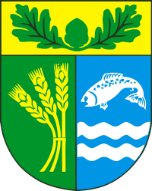 	
   	   ul. Kolejowa 1	                                                              tel.  (0-94) 358-41-95	   78 - 113 Dygowo      	                                                fax (0-94) 712-60-22 	   www.dygowo.pl	                                                e-mail: ug@dygowo.pl                                                                  ____________________________________                                                ___________________________________________________Dygowo 20 kwietnia 2017r.KD.2110.01.2017INFORMACJA O WYNIKACH NABORUw Urzędzie Gminy Dygowoul. Kolejowa 1, 78-113 Dygowona stanowiskoPodinspektora ds. Gospodarki nieruchomościami            Informujemy, że w na podstawie § 4 Regulaminu naboru na wolne stanowiska urzędnicze w Urzędzie Gminy Dygowo, wprowadzonego Zarządzeniem nr 1/13Wójta Gminy Dygowo z dnia 2 stycznia 2013r., Wójt Gminy Dygowo unieważnia nabór na stanowisko Podinspektora ds. Gospodarki nieruchomościami. Wszystkie osoby, które złożyły dokumenty aplikacyjne proszone są o ich osobiste odebranie w Sekretariacie Urzędu Gminy od poniedziałku do piątku, w godzinach od 7.00 do 15.00. Po upływie 3 miesięcy od daty unieważnienia treści ogłoszenia nieodebrane dokumenty zostaną protokolarnie zniszczone. Wójt Gminy DygowoGrzegorz StarczykSprawę prowadzi: Dorota Gruchała- Sekretarz Gminy tel.: 943548565, e-mail: d.gruchala@dygowo.pl